КАРТА ДИСТАНЦИОННОГО ЗАНЯТИЯДата: 20.10.2020Класс: 3Предмет: технологияУчитель: Орлова О. А.Адрес обратной связи:  ol_orl_65@mail.ruИнструкция для учащегося: для урока понадобятся: продукты (хлеб или батон, сливочное масло или майонез, колбаса, сыр, овощи), нож, разделочная доска.     Тема: Кулинария. Работа с продуктами питания для холодных закусок. Изделие: бутерброды.   Цели:  Изучить новый вид бутербродов;              Сформировать навыки по приготовлению бутербродов;              Научить готовить закусочные бутерброды (канапе);              Воспитывать навыки культурного поведения, воспитание аккуратности, опрятности в работе.              Развивать творческие способности и вкус при изготовлении и оформлении бутербродов.                                                    Ход урока.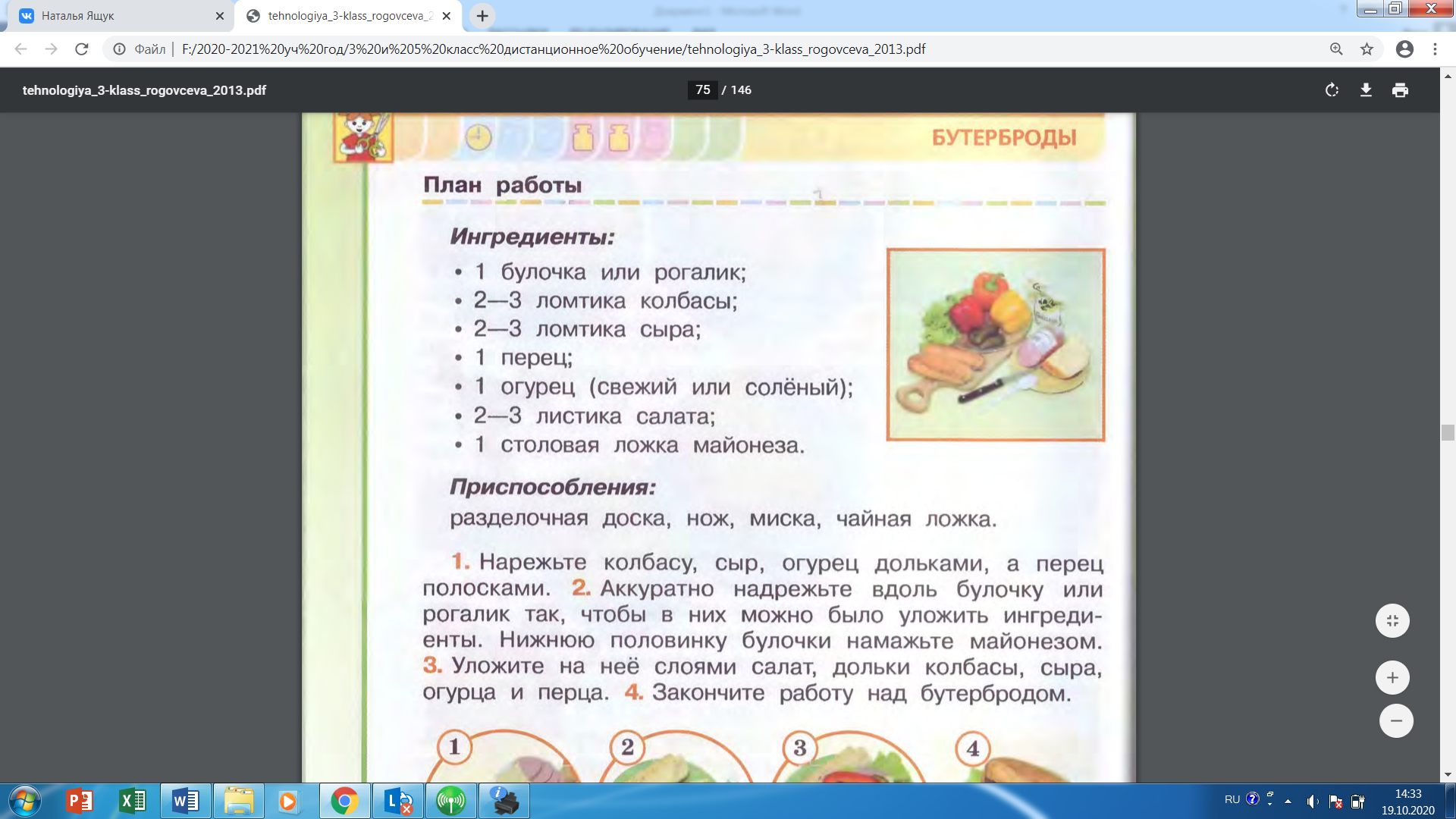 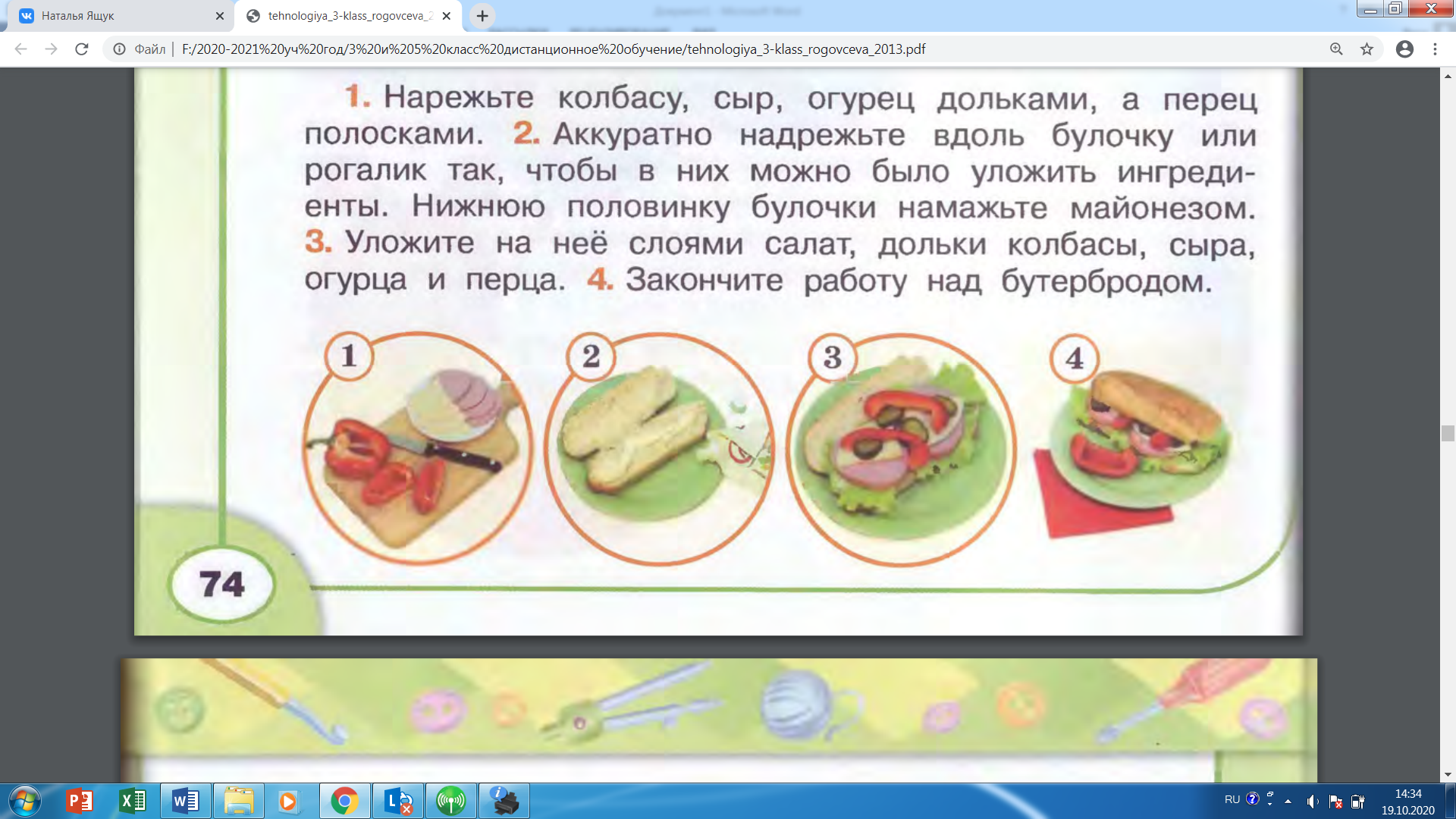 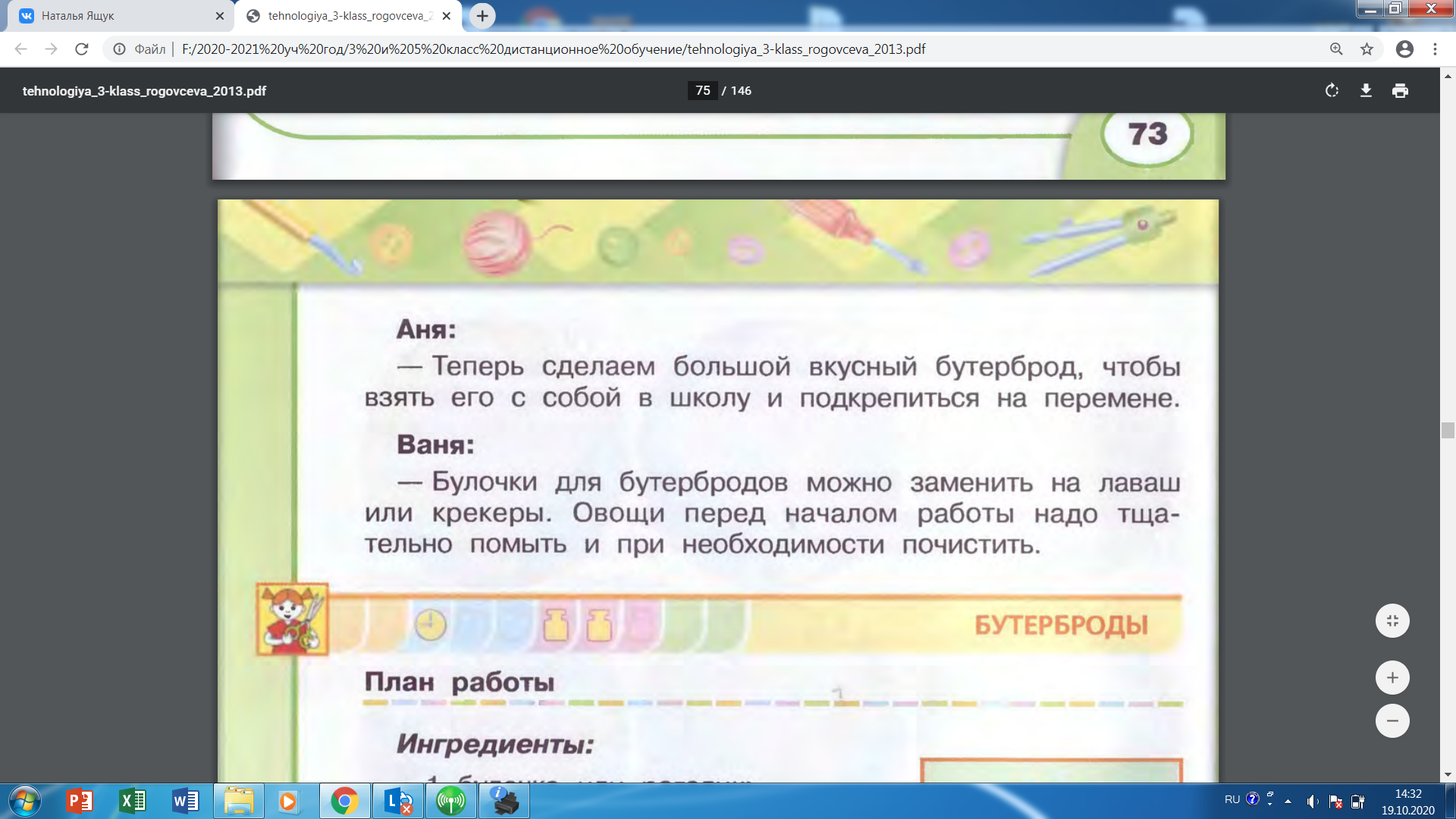 